Register of Secretaries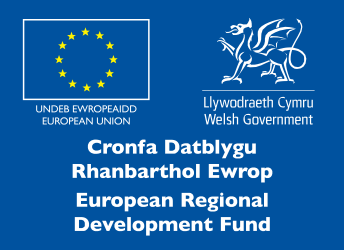 Full NameAddressDate of Becoming SecretaryDate of Ceasing to be SecretaryMember Ref. NoSignature of Secretary Confirming Acceptance of PostXXXXXXX Company Name XXXXXXX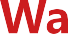 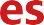 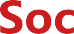 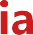 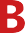 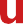 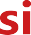 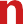 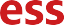 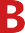 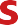 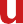 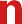 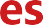 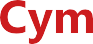 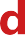 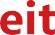 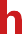 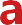 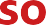 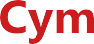 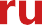 XXXXXXX Company Name XXXXXXXXXXXXXX Company Name XXXXXXXXXXXXXX Company Name XXXXXXXXXXXXXX Company Name XXXXXXXXXXXXXX Company Name XXXXXXX